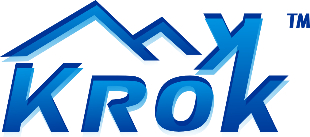 ПАСПОРТРуководство по эксплуатацииЛебёдка ручная монтажно-тяговаяЛР-МТ4 «Максимка»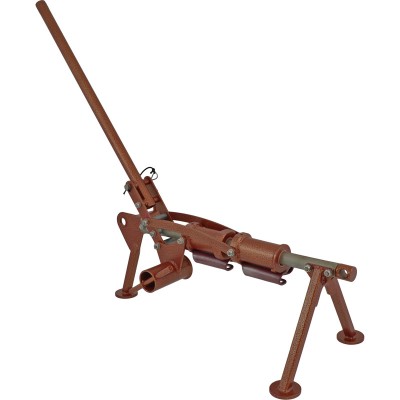 1. Общие сведенияЛебёдка ручная монтажно-тяговая ЛР-МТ4 «Максимка» — механизм, тяговое усилие которого передаётся посредством верёвочного каната не от приводного барабана, а от тягового механизма.Отсутствие барабана позволяет использовать с лебёдкой верёвочный канат любой длины.Лебёдка предназначается для перемещения груза по горизонтали или используется для подъёма груза по вертикали.Лебёдка имеет компактные размеры, что упрощает перевозку и обеспечивает комфортную работу в условиях ограниченного пространства, в том числе при аварийно-спасательных и эвакуационных работах в различных областях хозяйственной деятельности человека.2. Технические характеристики и принцип работыТяговое усилие лебёдки ручной монтажно-тяговой ЛР-МТ4 «Максимка» создаётся посредством двух зажимов жумарного типа, работающих встречно-попеременно, рычага соответствующей длины и мускульной силы человека. В качестве зажимов используются два «Бейсика» производства ТМ КРОК.Тяговое усилие лебёдки ограничено прочностью тяговых зажимов и их способностью снимать оплётку используемых верёвок кабельного типа при нагрузках свыше 4 кН. Этим же обусловлена и величина предельной рабочей нагрузки лебёдки (WLL — Working Load Limit).Тем не менее прочность лебёдки на разрыв, при приложении нагрузки между анкерным отверстием и встроенным миниболлардом довольно высока и соответствует 25 кН. Это свойство позволяет использовать лебёдку при подъёме людей.С лебёдкой рекомендуется использовать верёвочные канаты диаметром 11 мм. Но и при диаметрах от 9ти до 12 мм включительно лебёдка вполне работоспособна.Верёвочный канат в комплект поставки не входит.Лебёдка имеет цинковое и порошковое защитно-декоративное покрытие.Технические характеристики:Тяговое усилие: 4 кНПредельная рабочая нагрузка лебёдки (WLL — Working Load Limit): 4 кНРазрушающая нагрузка (MBS — Minimum Breaking Strength): 25 кНДлина рукоятки: 500 ммУсилие на рукоять в зависимости от веса поднимаемого груза: не более 20 кгМасса лебёдки: 4,4 кгСкорость подъёма: не более 2 м/минГабаритные размеры даны на прилагаемом эскизе.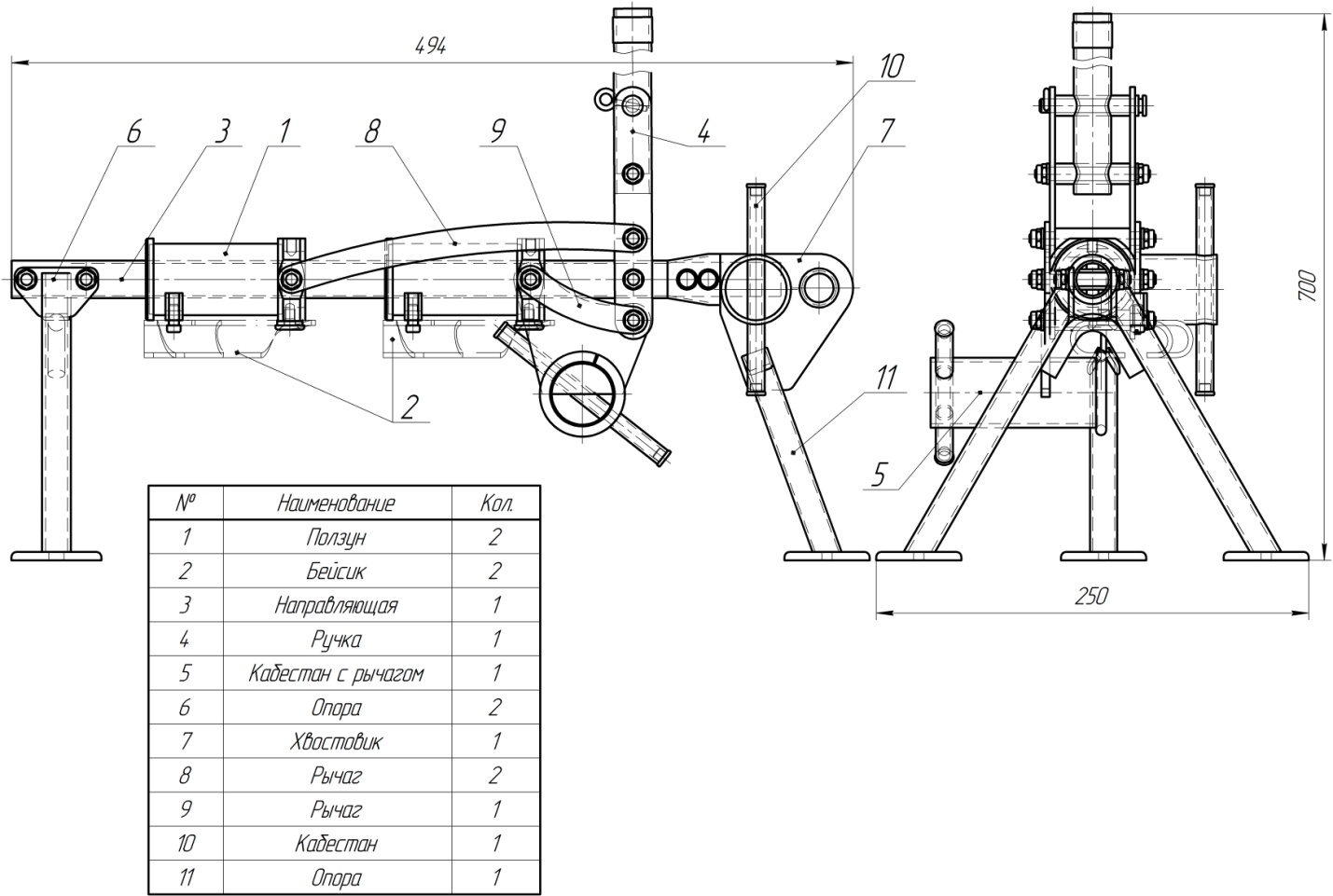 При возвратно-поступательных движениях рычага лебёдки, также движутся и скользящие по направляющей ползуны. К ползунам прикреплены Бейсики, которые своими игольчатыми зажимами попеременно схватывают, заправленный в них верёвочный канат, проталкивая его через ненагруженный в этот момент зажим.3. Правила использования и рекомендации по эксплуатацииПри работе необходимо поднять и зафиксировать сложенный рычаг-рукоять лебёдки, а затем закрепить лебёдку за любое анкерное устройство, которое выдержит усилие от перемещаемого груза. Это можно сделать двумя способами:Первый способ закрепления — посредством анкерного отверстия в хвостовике лебёдки и соединительного элемента.Второй способ закрепления — использовать задний кабестан (расположенный рядом с анкерным отверстием) лебёдки. Для этого намотать на кабестан часть верёвочной ветви, конец которой, в свою очередь, закрепить за анкерное устройство. Такой способ закрепления позволит при необходимости произвести плавное протравливание и выдачу необходимого количества верёвочной ветви.Вставить рабочий верёвочный канат и чуть натягивая его сзади лебёдки, начать возвратно-поступательные движения рычагом.ВНИМАНИЕ! Не применяйте никаких удлинителей на рукоять рычага во избежание незаметного превышения усилия натягивания свыше допустимого.В случае, если груз находится вне продольной оси направляющей лебёдки, необходимо использовать отводные блоки.Чтобы удержать груз в неподвижном положении при подъёме, достаточно просто отпустить рукоять.Чтобы опустить груз, необходимо произвести последовательный ряд действий:При движении рукояти назад (в сторону анкерного закрепления лебёдки), когда работает первый (к грузу) зажим, необходимо во время этого движения освободить второй зажим (ближнего к кабестанам) Бейсика и отвести его в боковое фиксированное положение.Внимание! Необходимо довести движение «назад» до упора!При движении рукояти вперёд (в сторону подтягиваемого груза и при его подтягивании), необходимо в самом конце этого движения плотно намотать выбранный канат на ближний к зажиму кабестан, тщательно выбирая слабину каната. Для этого надо рядно уложить канат на трубу кабестана, а затем закрепить его на поперечине, намотав «восьмёркой — крест-накрест».Далее, при новом движении рукояти назад, необходимо во время этого движения освободить зажим первого Бейсика и отвести его в боковое фиксированное положение.После высвобождения обоих зажимов следует плавно выдать намотанный на кабестан канат и освободить лебёдку.Чтобы удержать груз в неподвижном положении при опускании груза, необходимо контролировать опускание, выдачей каната, намотанного на первый или второй кабесатан.ВНИМАНИЕ! Всегда надёжно прикрепляйте груз к свободному концу троса, а лебёдку — к анкерному устройству. Вес груза не должен превышать максимального тягового усилия лебёдки.Лебёдка может эксплуатироваться, как в закрытом помещении, так и на открытом воздухе. Лебёдка не предназначена для длительных работ в помещениях, насыщенных парами кислот, щелочей и других веществ, приводящих к коррозии поверхности металла.Рабочая температура безопасной эксплуатации — от -20 до +50 °C.ВНИМАНИЕ! Запрещается эксплуатировать лебёдку персоналу, не прошедшему обучению безопасным способам работы с лебёдкой ручной ЛР-500ХШ. При эксплуатации лебёдки должны быть соблюдены меры защиты обслуживающего персонала от возможного действия опасных факторов. В том числе:Во время работы с лебёдкой держите руки на безопасном расстоянии от тросов, барабанов, шкивов.Не находиться в зоне действия троса в случае его обрыва.Не изменять направление перемещения груза путём оттягивания натянутого троса. Оттягивать можно только сам груз!Не проводить ремонтных работ при нагруженной лебёдке.Находясь в зоне опасности падения использовать СИЗ от падения с высоты.4. Техническое обслуживание и условия храненияДля безопасного выполнения работ с использованием изделия лебёдка ручная должна быть подвержена визуальному и функциональному осмотру работником перед и после каждого использования, чтобы убедиться в возможности правильной и безопасной эксплуатации.Один раз в год изделие должно быть проверено более тщательно (детальная проверка компетентным лицом/лицами). Результаты всех детальных проверок должны быть записаны, а записи должны храниться. Такому же осмотру должна подвергнуться лебёдка после эксплуатации в неблагоприятных условиях или экстремальных ситуациях. Кроме того, такие изделия подлежат проверки статическим нагружением с усилием в 0,75 (с выдержкой 5 минут) от предельной рабочей нагрузки лебёдки (WLL — Working Load Limit). Лебёдка, поднявшая, выдержавшая и опустившая груз, считается испытанной.При наличии механических дефектов, трещин, коррозии, деформации и других повреждений металлических частей, либо изношенности более чем на 10% от начального размера поперечного сечения его составных металлических частей, а также наличия надрывов, разлохмаченности, целостности и «барашков» на теле используемого с лебёдкой каната, эксплуатация изделия ЗАПРЕЩАЕТСЯ!Другие дополнительные устройства, используемые совместно с лебёдкой, эксплуатируются и проходят осмотр согласно соответствующих паспортов и рекомендаций производителя.После эксплуатации изделие следует тщательно вычистить её элементы, высушить и смазать её шарнирные соединения. Движущиеся части, включая храповики, валы, трещотки должны содержаться в чистоте и смазанными для гарантии безопасности.Хранить в сухом помещении, оберегать от воздействия агрессивных химических веществ. При длительном хранении на срок более полугода, особенно в осеннее-зимний период, лебёдку подвергнуть консервации и упаковать. Для этого вычищенное и высушенное изделие смазать и покрыть консервационной смазкой К-17 ГОСТ 10877-76.Разрешается транспортировать любым видом транспорта при условии защиты элементов, комплектующих лебёдки от механических повреждений, атмосферных осадков и воздействия агрессивных сред.5. Гарантии изготовителяОсновные характеристики и функционирование изделия при отсутствии механического износа и надлежащем хранении сохраняются в течение всего срока эксплуатации. Срок эксплуатации зависит от интенсивности использования.Производитель установил срок гарантии на изделие 12 месяцев со дня продажи. В течение гарантийного срока дефекты изделия, выявленные потребителем и возникшие по вине изготовителя, предприятие-изготовитель обязуется устранить в течение одного месяца со дня получения рекламации и самого изделия. Срок устранения гарантийных дефектов не входит в срок гарантии.Гарантийные обязательства не распространяются на изделия, модифицированные потребителем либо использовавшиеся с нарушением правил эксплуатации, транспортировки или хранения, а также имеющие износ или механические повреждения инородными предметами.ВНИМАНИЕ! Покупатель лебёдки должен сам определить, отвечает ли этот продукт его требованиям. Работодатели и пользователи принимают на себя окончательную ответственность за выбор и использование любого рабочего снаряжения. Изготовитель не несёт ответственности за нецелевое или неправильное использование изделия.6. Свидетельство о соответствииИзделие проверено на соответствие нормативно-технической документации и признано годным к эксплуатации.Продукция соответствует требованиям ______________________________________________Присвоен заводской номер № ______________________________________________________(в случае продажи нескольких изделий одного вида допускается перечисление присвоенных заводских номеров)Дата изготовления _______________________________________________________________Дата продажи ___________________________________________________________________Подпись лица, ответственного за приёмку изделия ____________________________________Журнал периодических проверок на пригодность к эксплуатацииДатаОбнаруженные повреждения, произведенный ремонт и прочая соответствующая информацияДолжность, ФИО и подпись ответственного лицаПригодность к эксплуатации